Náhradní filtr WSG 300-400Obsah dodávky: 4 kusySortiment: K
Typové číslo: 0093.0897Výrobce: MAICO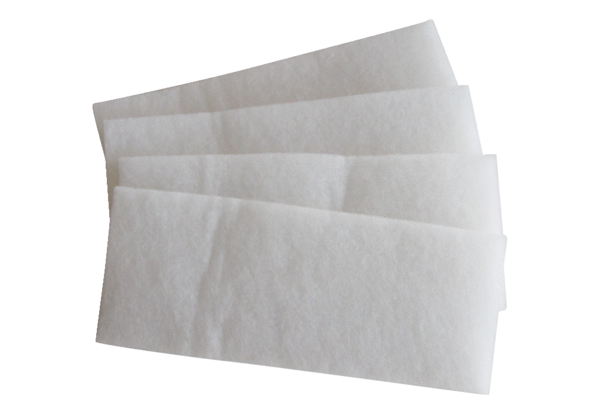 